http://irontub.ru/chugunnoe-lite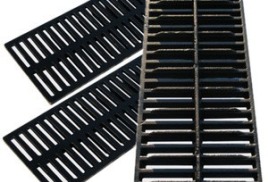 